           Datenblatt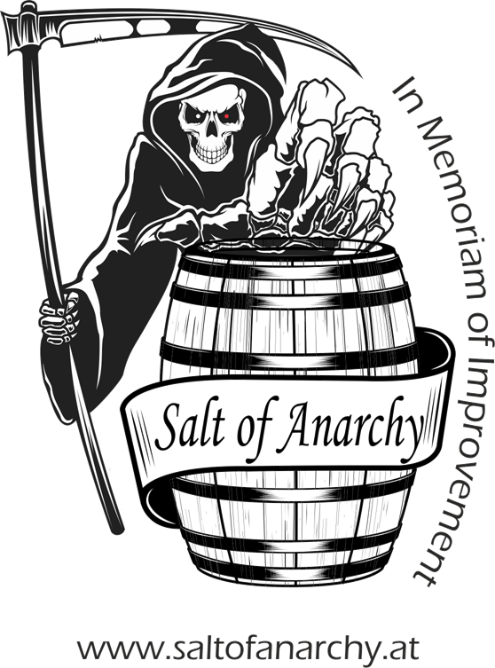 Marke und ProduktnamenUnsere Marke befindet sich auf all unseren Produkten und ist als Salt of Anarchy zertifiziert.Unser Sortiment beinhaltet derzeit 12 verschiedene Mischungen.Heidelbeere Chili-Rum, Jalapeno Kiwi-Gin, Knoblauch Birne-Tequila, Granatapfel Chili-Whiskey, Walnuss Traube-Rum, Meerrettich Chili-Absinth, Aroniabeere Rosmarin-Gin, Feige Chili-Weinbrand, Zitrone Ingwer-Wodka, Bambussprosse Soja-Sake, Paprika - Rum Liebstöckel, Curry - Chili WeinbrandNährwertdeklaration und UnternehmerDurchschnittliche NährwerteNährwerte: 100g enthalten durchschnittlich Energie 0 kJ (0 kcal)Fett 0g-> davon gesättigte Fettsäuren 0g/ Kohlenhydrate 0g ->- davon Zucker 0gEiweiß 0g / Salz 97,5g Salt of Anarchy 4050 TraunMindesthaltbarkeit - Los(Charge)Alle unsere Artikel sind mit einer LOS (Charge) Nummer deklariert.Beispiel: L 102021 = produziert Oktober 2021 und ist mindestens für 5Jahre Haltbar.Somit wäre diese Charge bis 10.2026 mindestens haltbar.Farblich Abweichung je Charge ist möglich, da wir ausschließlich mit Naturprodukten arbeiten und diese die Farbe des Salzes je Produktion leicht verändern.BezeichnungDie Bezeichnung unserer Produkte bestehen aus drei Wörtern und beinhalten die Hauptkomponenten des gemaischten Salzes.So sind zum Beispiel bei Heidelbeere Chili-Rum, diese drei die Hauptkomponenten.Restliches bleibt Firmengeheimnis.Zutatenverzeichnis - AllergenkennzeichnungDie Hauptzutaten unserer Produkte sind auf einen Blick erkennbar, daher für Allergiker leicht ersichtlich. Wie zum Beispiel Walnuss Traube-Rum, dies sind die Hauptkomponenten, wobei der Alkohol nach der Trocknungsphase komplett erlischt und lediglich das Aroma bleibt. Alle weiteren Zutaten liegen unter 0,1 % per 100g daher auch unbedenklich.Lagerbedinungen - GebrauchsanweisungTrocken und vor Wärme und Licht geschützt lagern.Nach dem Öffnen wieder gut verschließen oder Inhalt in einer Vorratsdose aufbewahren.Optimale Lagerung bei 10°C bis 25°C.Unser Salz ist überall einsetzbar und benötigt keinerlei Gebrauchsinformationen.Einige coole Ideen kannst Du bei unseren Rezepten entdecken. Wie auch alles was nicht in Kinderhände gehört, dementsprechend aufbewahren.Sollten Du Fragen haben, zögere nicht und kontaktiere uns!andy@saltofanarchy.atbayo@saltofanarchy.atinfo@saltofanarchy.atWir werden uns schnellst möglichst um Dein Anliegen bemühen.